НАКАЗ03.07. 2013                                                                                           № 42Про посилення контролю за виконанням санітарно-гігієнічнихта протиепідемічних вимог в ДНЗ  влітку 2013 р.         На виконання Закону України «Про оздоровлення та відпочинок дітей », з метою забезпечення якісного оздоровлення дітей, вжиття запобіжних заходів щодо недопущення порушень санітарного законодавства, запобігання інфекційним захворюванням і масовим отруєнням у дошкільних закладах оздоровлення та відпочинку,НАКАЗУЮ:1. Сестрі медичній старшій Северяновій Г.О.:1.1. Посилити контроль за виконанням санітарно-гігієнічних правил влітку 2013 р.	Термін: постійно.1.2. Проводити санітарно-просвітницьку роботу з вихователями, батьками дітей, які відвідують ДНЗ.										Термін: постійно.1.3. При виникненні випадків інфекційних захворювань дітей повідомляти до компетентних органів негайно.										Термін: постійно.1.4. Організувати і суворо контролювати дотримання санітарно-гігієнічного режиму у ДНЗ, приготування страв згідно з технологією, виконання вимог щодо завозу, прийому та зберігання продуктів харчування.										Термін: постійно.1.5.Забезпечити різноманітне харчування дітей у ДНЗ влітку.										Термін: постійно.          1.6. Контролювати роботу  в групах щодо заборони здійснювати           додаткове харчування , яке приносять батьки без сертифікатів якості                                  (фрукти, соки тощо).										Термін: постійно.2. Завідувачу господарства – Дружиніній О.Г.:2.1.Забезпечити необхідні умови для роботи ДНЗ влітку:          2.2. Слідкувати за холодильним та електротехнічним обладнанням,               забезпечити харчоблок та нові групи  всім необхідним посудом.									Термін: до 01.09.2013            2.3.Створити умови для дотримання персоналу правил особистої    	                         гігієни.										Термін: постійно.3.Вихователям:3.1. Утримувати пісок у пісочницях у вологому стані.									Термін: постійно.          3.2. Забезпечити групи питною водою гарантованої якості.										Термін: постійно.3.3. Створити умови для дотримання дітей правил особистої гігієни.									 Термін: постійно.4. У разі нещасних випадків з дітьми, співпрацівниками або виникнення надзвичайних ситуацій у ДНЗ негайно повідомити  адміністрацію2. Контроль за виконанням даного наказу залишаю за собою.Завідувач КЗ «ДНЗ №279»                                                О.М.КоротунЗ наказом ознайомлені:             Колонтаєвська О.О.Дружиніна О.Г.   Севеврянова Г.О.   Гошко О.Д.
             Горушкіна С.І.Виходцева І.К.   Рєпіна Л.Л.Краснікова О.І.       Воскресенська Н.В.   Чижова І.О.Виконавець: Коротун О.М.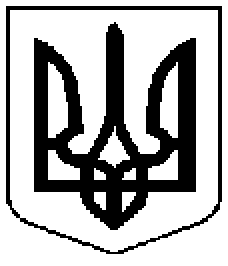 Комунальний заклад  	           Коммунальное  учреждение      «Дошкільний                            «Дошкольное        навчальний                                 учебное            заклад                                    учреждение   (ясла-садок) № 279                    (ясли-сад) №279      Харківської                           Харьковского городского      міської ради»                                  совета»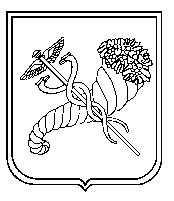 